Российская ФедерацияРеспублика ХакасияАлтайский районАдминистрация Кировского сельсоветаПОСТАНОВЛЕНИЕ11.07.2017                                                 			           		№ 40-пс. Кирово   В соответствии с Федеральным законом от 06 октября 2003 года №131-ФЗ «Об общих принципах организации местного самоуправления в Российской Федерации», руководствуясь Уставом муниципального образования Кировский  сельсовет, администрация Кировского сельсовета                                                                       ПОСТАНОВЛЯЕТ:Вновь образуемому земельному участку ЗУ1 площадью 3500 кв.м.,  расположенному в с. Кирово согласно прилагаемой схемы (приложение 1) присвоить адрес: Российская Федерация, Республика Хакасия, Алтайский район, с. Кирово, ул. Кирова, уч. 7вВнести присвоенный адрес в Адресный реестр Кировского сельсовета.Настоящее постановление вступает в силу со дня его подписания.Контроль за исполнением настоящего постановления оставляю за собойГлава Кировского сельсовета                                                                  И. В. МанаенкоПриложение 1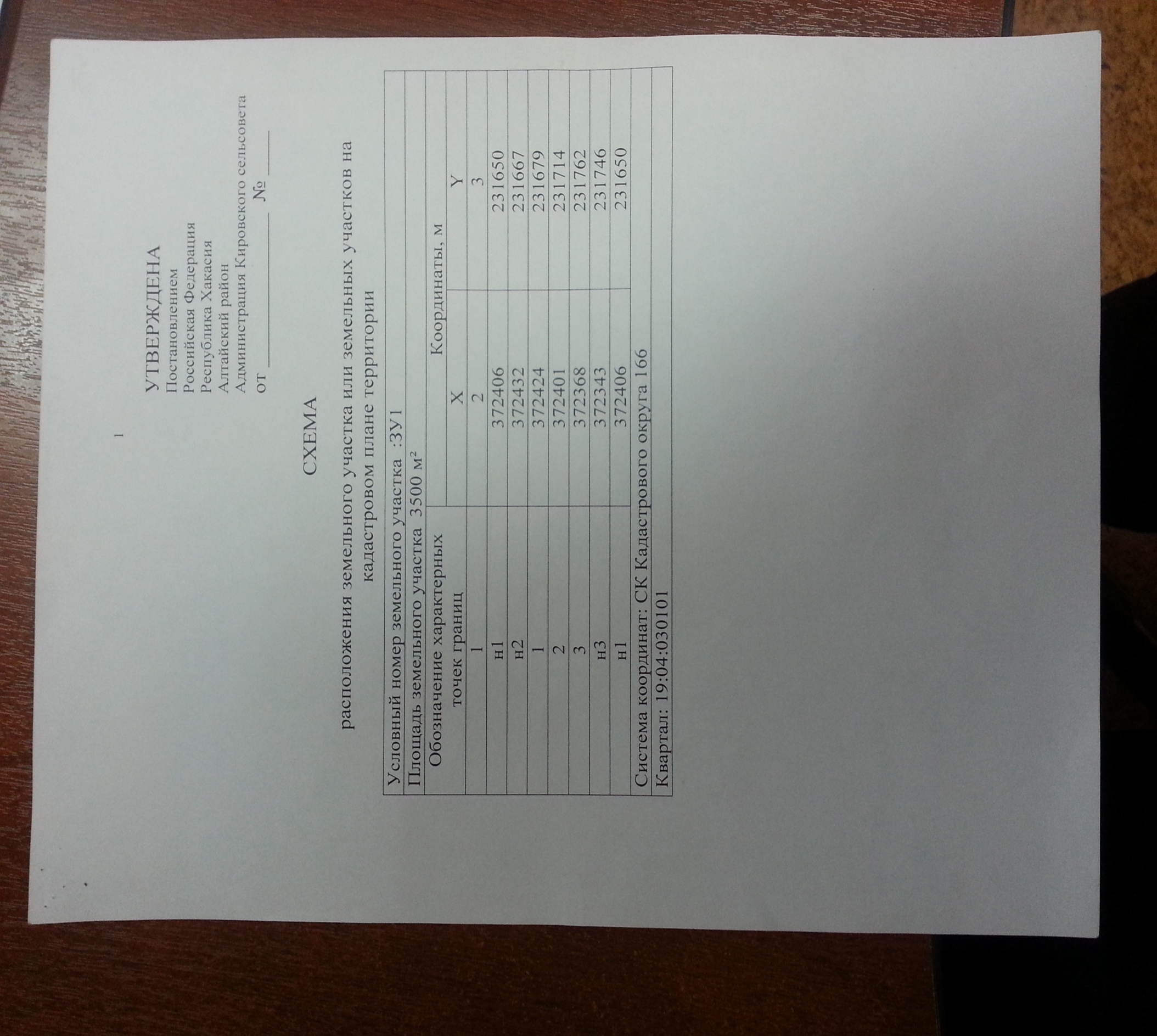  к постановлению администрации Кировского сельсоветаот 11.07.2017 № 40-п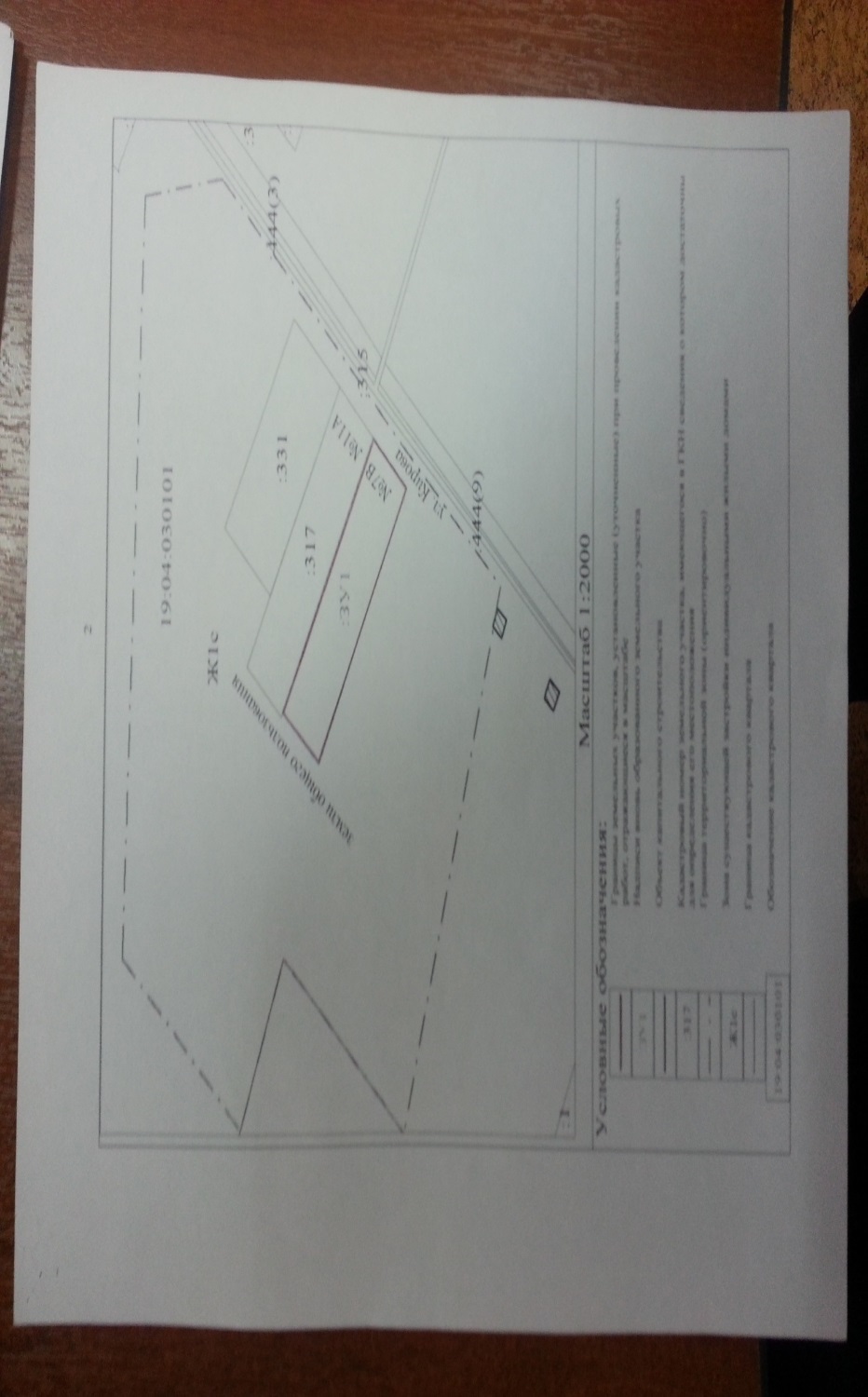 О присвоении адреса образуемому земельному участку (с. Кирово, ул. Кирова, 7в)